Carte de Sapin d’HiverPeinture AquarelleÉtape 1: Plie le papier aquarelle en 2.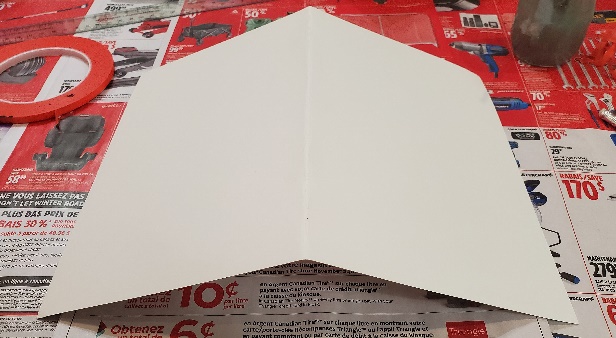 Étape 2: Ajoute de la tape pour attacher le papier a la table. Utilise la petite tape rouge 	       pour créer ton image d’un arbre.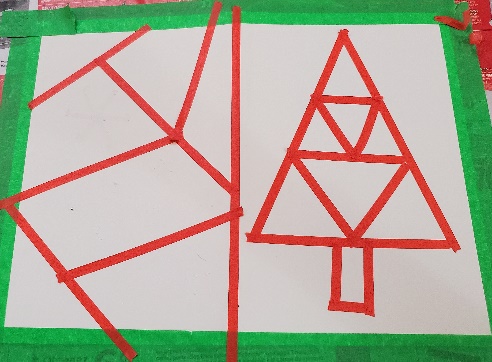 Étape 3: Utilise le pastel a huile blanche pour dessiner des flacons de neiges à 		   	       l’extérieur de l’arbre.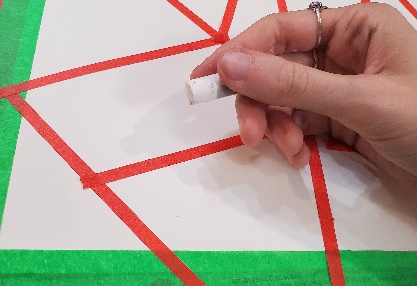 Étape 4 : Peinture l’extérieur de l’arbre avec des couleurs froide. Avant que sa sèche 	 	     ajoute du sel par-dessus. 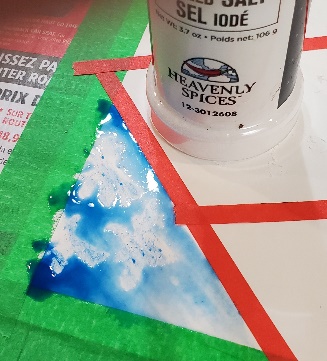 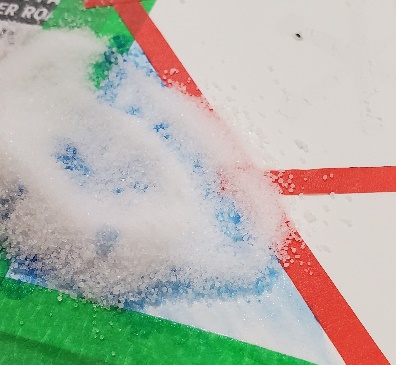 Étape 5: Peinture l’intérieure de l’arbre avec des motifs ou en utilisant diffèrent technique d’aquarelle.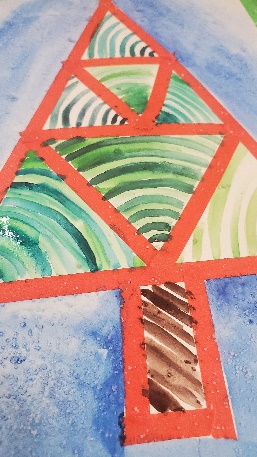 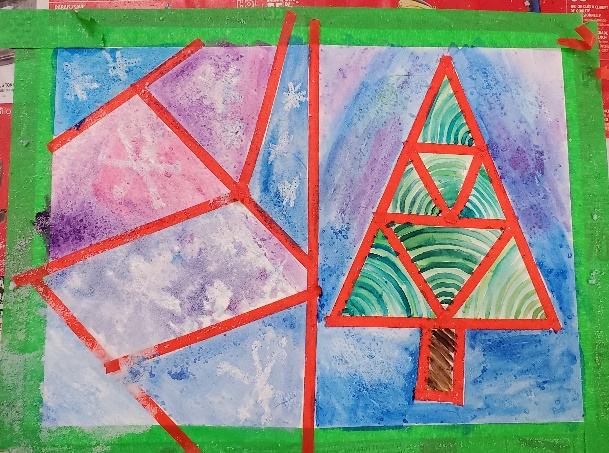 Étape 6 : Enlève la tape lentement.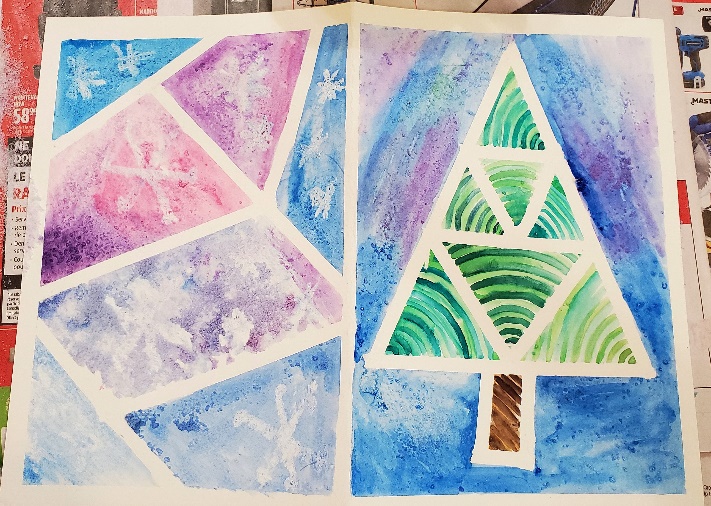 Étape 7 : Avec un petit sharpie noir ajoute des détails et un motif ou message à   	 		      l’intérieure de la carte.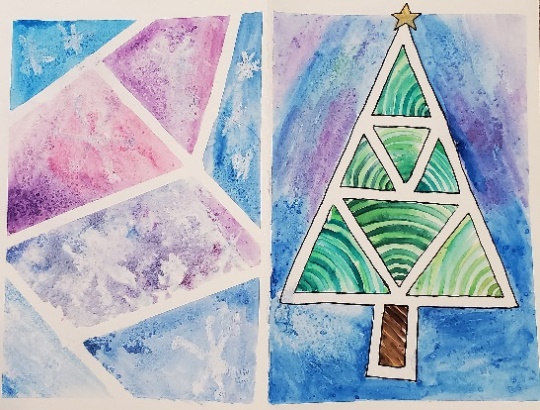 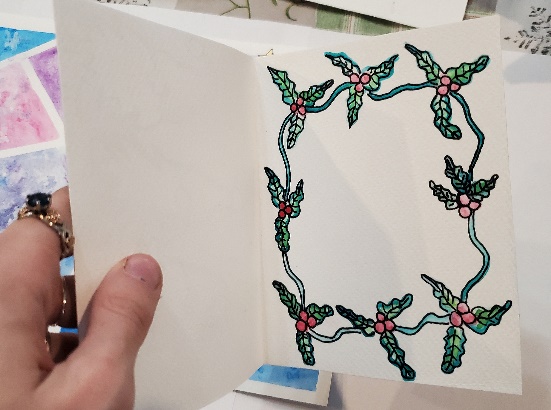 